Итоговый протокол среди обучающихся 10-11 классовтретьего заключительного (дистанционного) этапа Открытой межрегиональной олимпиады по астрономии им. Ф.А. Бредихина в 2020-2021 учебном году Дата представления: 30.04.2021 год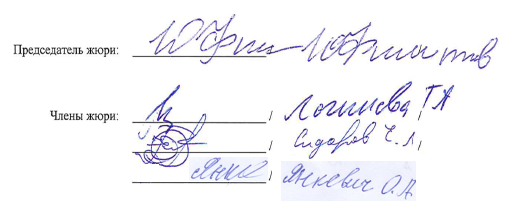 №Ф.И.О. участникаОбразовательное учреждение (полностью по уставу)Ф.И.О. преподавателяЗаключительный тур (макс. балл за задачу -20)Заключительный тур (макс. балл за задачу -20)Заключительный тур (макс. балл за задачу -20)Заключительный тур (макс. балл за задачу -20)Заключительный тур (макс. балл за задачу -20)Заключительный тур (макс. балл за задачу -20)Заключительный тур (макс. балл за задачу -20)Примечание №Ф.И.О. участникаОбразовательное учреждение (полностью по уставу)Ф.И.О. преподавателя№1№2№3№4№5№6ИтогоПримечание 1Редин Андрей ПавловичГосударственное  бюджетное  нетиповое  общеобразовательное   учреждение Самарской области «Самарский региональный центр для одаренных детей»Филиппов Юрий Петрович3190901344I место2Кондратьева Софья АлексеевнаГосударственное  бюджетное  нетиповое  общеобразовательное   учреждение Самарской области «Самарский региональный центр для одаренных детей»Филиппов Юрий Петрович1220005037II место3Чапаева Ирина ВячеславовнаГосударственное бюджетное общеобразовательное учреждение Республики Мордовия "Республиканский лицей для одарённых детей"Синицын Юрий Сергеевич085200134II место4Матвеев Дмитрий АлександровичМуниципальное бюджетное общеобразовательное учреждение городского округа Тольятти "Школа с углубленным изучением отдельных предметов № 41"Урбан Екатерина Геннадьевна, Антонов Владимир Васильевич930001931III место5Рогова Александра РомановнаМуниципальное автономное общеобразовательное учреждение «Лицей №6»Меньших Светлана Александровна017004021III место6Арискина Елена ОлеговнаГосударственное  бюджетное  нетиповое  общеобразовательное   учреждение Самарской области «Самарский региональный центр для одаренных детей»Филиппов Юрий Петрович0200000207Девяткин Даниил Александрович Государственное бюджетное общеобразовательное учреждение Самарской области "Лицей авиационного профиля № 135 (Базовая школа Российской академии наук)"Асташин Владимир Николаевич00000008Полянцев Михаил ЕгоровичГосударственное  бюджетное  нетиповое  общеобразовательное   учреждение Самарской области «Самарский региональный центр для одаренных детей»Филиппов Юрий Петрович0000000